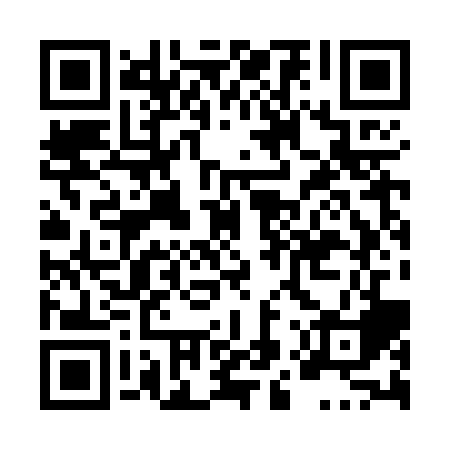 Ramadan times for Glendon, Alberta, CanadaMon 11 Mar 2024 - Wed 10 Apr 2024High Latitude Method: Angle Based RulePrayer Calculation Method: Islamic Society of North AmericaAsar Calculation Method: HanafiPrayer times provided by https://www.salahtimes.comDateDayFajrSuhurSunriseDhuhrAsrIftarMaghribIsha11Mon6:106:107:481:345:237:227:229:0012Tue6:076:077:451:345:257:247:249:0213Wed6:056:057:431:345:267:267:269:0414Thu6:026:027:401:345:287:287:289:0715Fri5:595:597:381:335:307:307:309:0916Sat5:575:577:351:335:317:327:329:1117Sun5:545:547:331:335:337:347:349:1318Mon5:515:517:301:325:347:367:369:1519Tue5:495:497:281:325:367:387:389:1720Wed5:465:467:251:325:377:407:409:1921Thu5:435:437:231:325:397:417:419:2122Fri5:405:407:201:315:407:437:439:2423Sat5:375:377:181:315:427:457:459:2624Sun5:355:357:151:315:437:477:479:2825Mon5:325:327:131:305:457:497:499:3026Tue5:295:297:101:305:467:517:519:3327Wed5:265:267:081:305:487:537:539:3528Thu5:235:237:051:295:497:557:559:3729Fri5:205:207:031:295:507:577:579:3930Sat5:175:177:001:295:527:587:589:4231Sun5:145:146:581:295:538:008:009:441Mon5:115:116:551:285:558:028:029:472Tue5:085:086:531:285:568:048:049:493Wed5:055:056:501:285:578:068:069:514Thu5:025:026:481:275:598:088:089:545Fri4:594:596:461:276:008:108:109:566Sat4:564:566:431:276:018:128:129:597Sun4:534:536:411:276:038:148:1410:018Mon4:504:506:381:266:048:158:1510:049Tue4:474:476:361:266:058:178:1710:0610Wed4:444:446:331:266:078:198:1910:09